Weitere Arbeitsaufgaben: 8-10 Anlagenabschreibung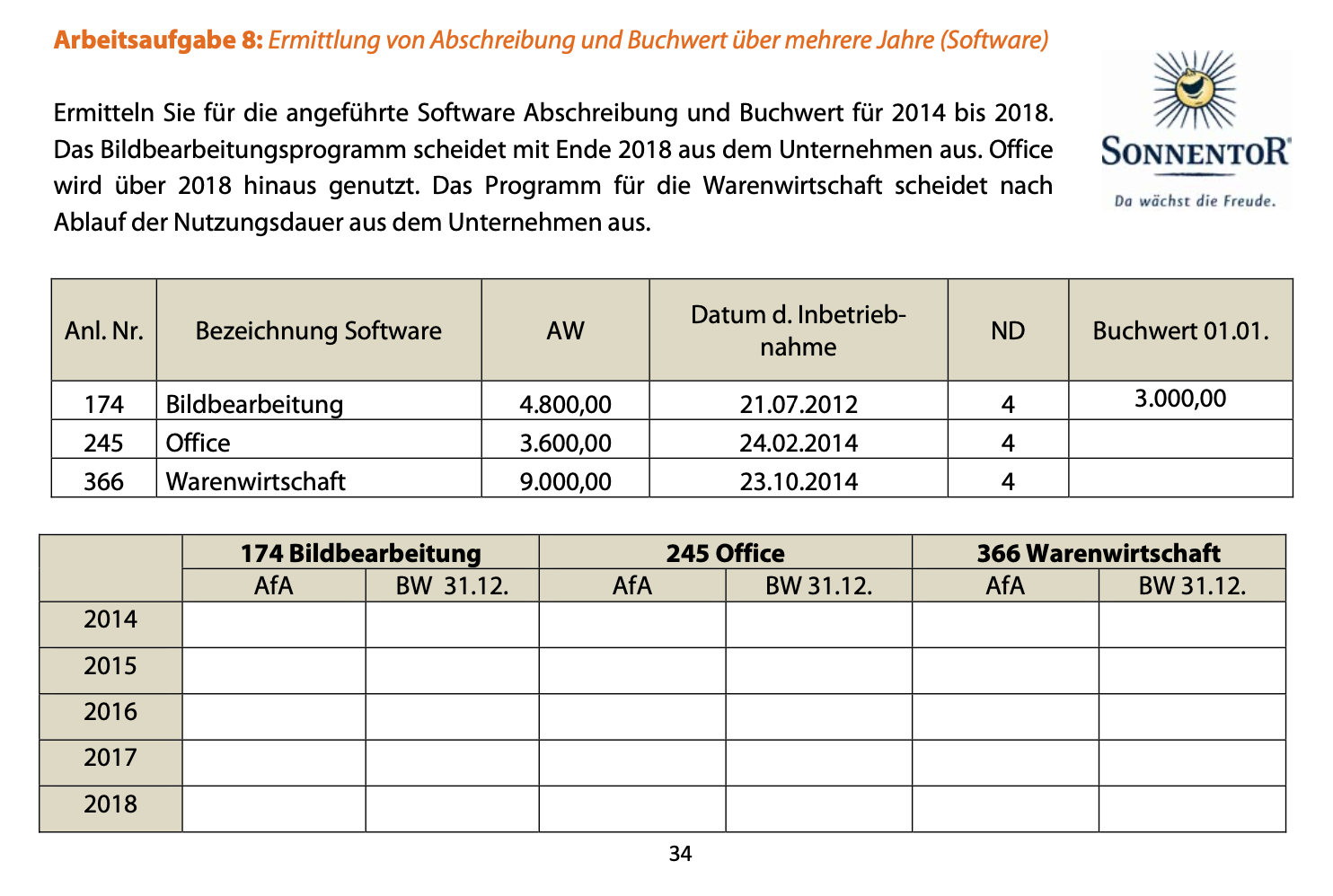 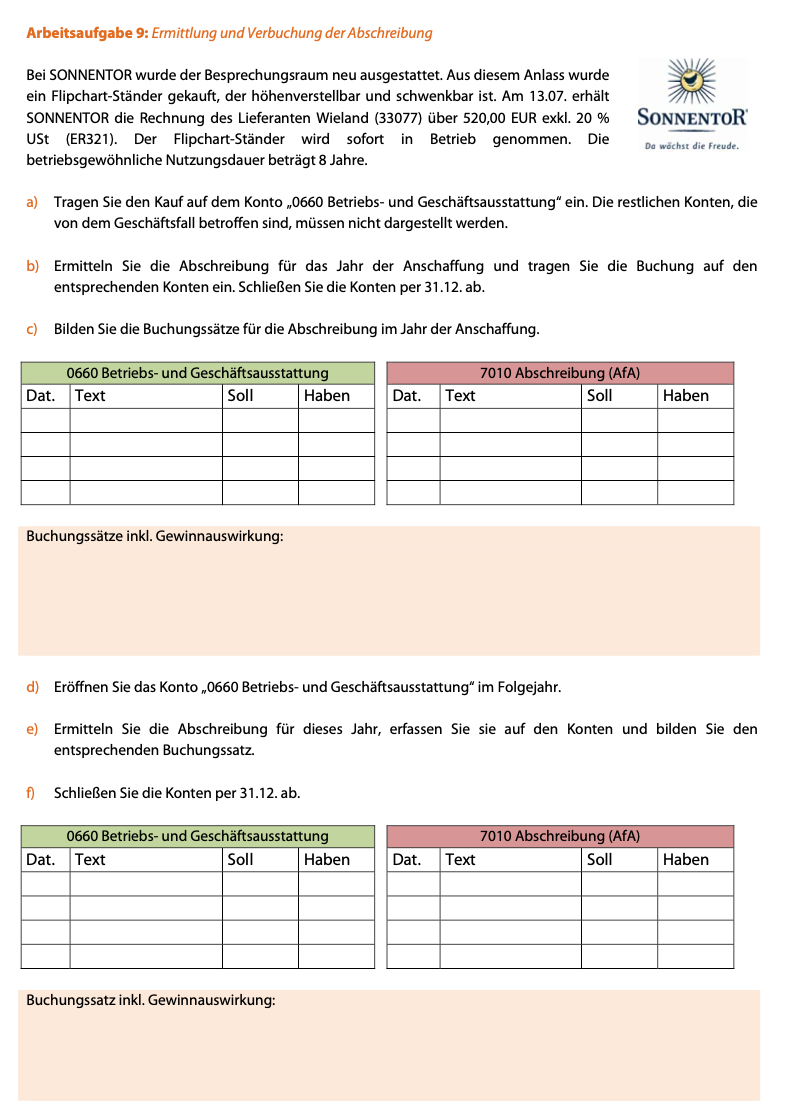 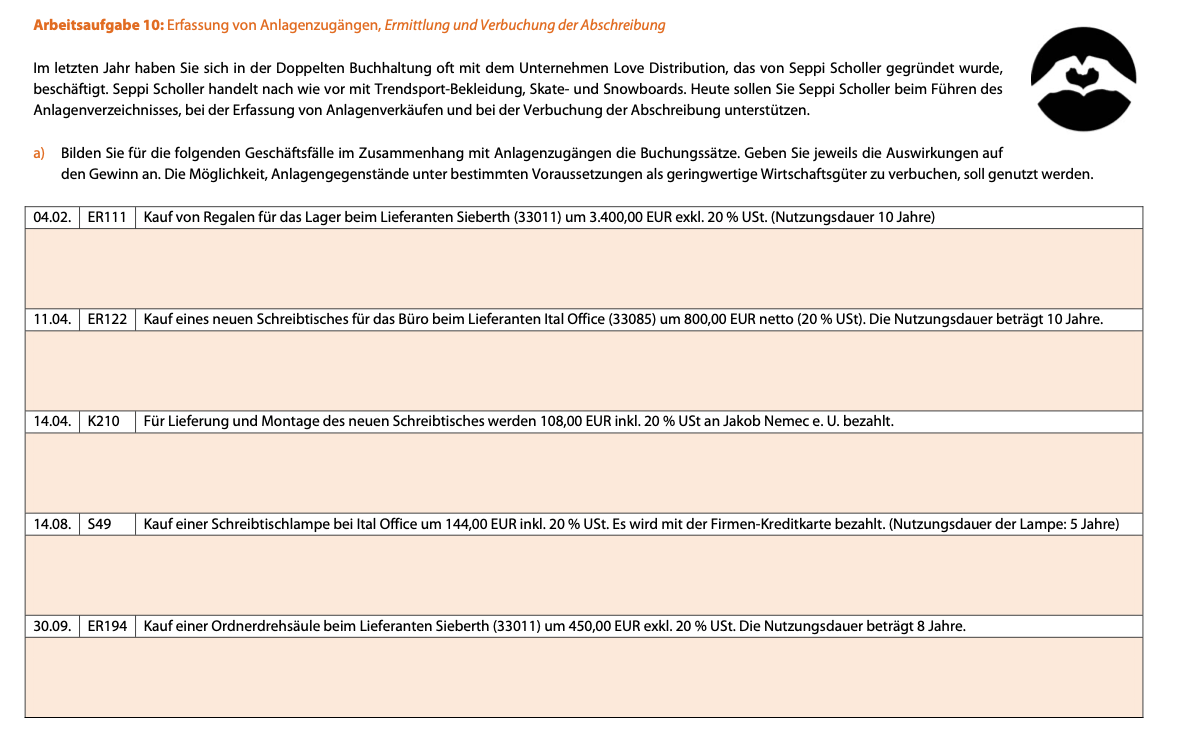 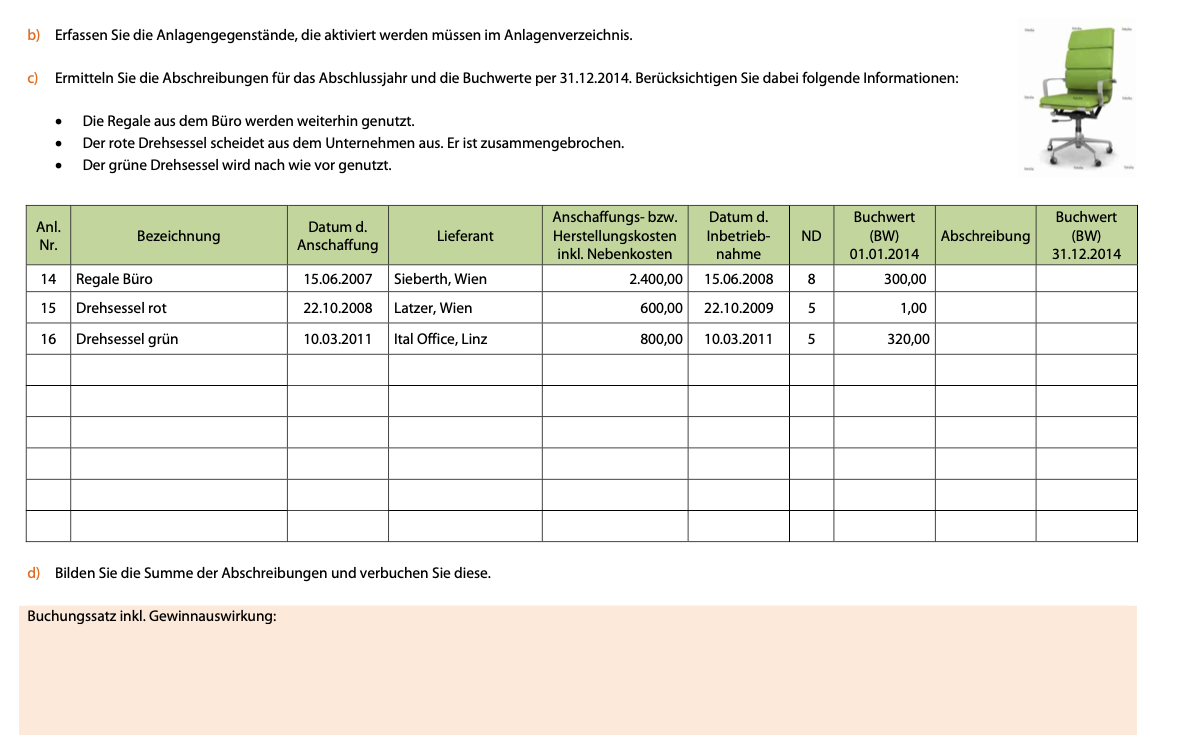 